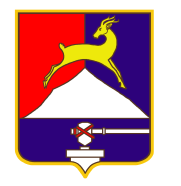 СОБРАНИЕ  ДЕПУТАТОВУСТЬ-КАТАВСКОГО ГОРОДСКОГО ОКРУГАЧЕЛЯБИНСКОЙ ОБЛАСТИ  Двадцать первое заседаниеРЕШЕНИЕот     27.12. 2017     №  193                                                         г. Усть-КатавОб утверждении тарифов на автоуслуги спецтехникой, оказываемые МУП «Городская служба благоустройства»Руководствуясь Федеральным законом от 06.10.2003г. №131-Ф3 «Об общих принципах организации местного самоуправления в Российской Федерации», Уставом Усть-Катавского городского округа, Собрание депутатовРЕШАЕТ:Утвердить тарифы на автоуслуги, оказываемые муниципальным унитарным предприятием «Городская служба благоустройства» спецтехникой юридическим и физическим лицам по договорам и разовым заявкам (приложение 1).Организацию данного решения возложить на директора МУП «ГСБ». Решение Собрания депутатов Усть-Катавского городского округа от 23.12.2016 г. № 205 «Об утверждении тарифов на автоуслуги спецтехникой, оказываемые МУП «Городская служба благоустройства» считать утратившим силу.Контроль за исполнением данного решения возложить на председателя комиссии по промышленности, строительству, транспорту, связи, энергетике и ЖКХ А.В.Киржнера.Опубликовать данное решение в газете «Усть-Катавская неделя» и разместить на сайте администрации Усть-Катавского городского округа  www.ukgo.su.Данное решение вступает в силу после дня опубликования.Председатель Собрания депутатов                                        А.И. ДружининУсть-Катавского городского округаГлава Усть-Катавского                                                          С.Д. Семковгородского округаПриложение  1 к решению Собрания депутатов Усть-Катавского городского округа от27.12.2017 № 193Перечень тарифов на автоуслуги спецтехникой МУП «ГСБ» на 2018 год№п/пНаименование техникиСтоимость руб./ маш.час1.ЗИЛ-431412 поливомоечный1254,222.ЗИЛ-ММЗ-45021 самосвал1003,283.КО 440-6 мусоровоз (КАМАЗ) У-22мЗ1155,994.ЗИЛ-131 НА бортовой1198,145.ГАЗ-53 ВМШ-36 вакуумная940,586.МТЗ-82 трактор991,807.ЭО-2621 экскаватор958,728.МК-У1 трактор с тележкой1074,109.ДТ-75 бульдозер1104,9210.ПКУ ЗИФ-55 компрессорная установка1487,9211.ПКУ ЗИФ-55 компрессорная установка (без ГСМ)650,0612.САК сварочный866,6413.Т-25 ко 719 тротуароуборочный трактор668,7214.ГС 14-02 автогрейдер1981,0715.ГС 18-05 автогрейдер2402,0716.КО 4407 мусоровоз (КАМАЗ) V-16 м31025,2517.RAGGON НТ 500 мини погрузчик785,8018.МД-53605 комбинированная уборочная машина1413,3719.МД-53605 комбинированная уборочная машина (без посыпки)973,5520.КАМАЗ-65115- N 3 самосвал1070,8521.КАМАЗ-65115- N 3 самосвал (без ГСМ)730,6622.Фронтальный погрузчик ЯР-3001659,0923.УАЗ-3303 (бортовой)614,4324.Газонокосилка448,8925.ГАЗ-2705 (Газель грузовой фургон) Цельнометаллический686,99